T.C.GAZİ ÜNİVERSİTESİMimarlık Fakültesi……………………. Bölüm Başkanlığına..../…./20….	-	…./…./20… tarihleri arasında …………… ilinde gerçekleştirilecek olan………………………………………….’a katılmak  istiyorum. 6245 sayılı Harcırah Kanunu kapsamında yolluklu (………) ve  yevmiyeli olarak  görevlendirilmem  hususunda  gereğini  arz  ederim. …./…./20….(İmza)                                                                                                                                                                                        Ad SoyadEkler:1-……………………………. 2- ……………………………..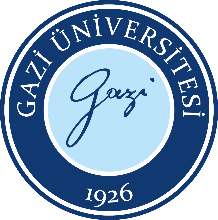 Harcırah Kanunu Kapsamında Görevlendirme TalebiDoküman No:MİM.FR. 0004Harcırah Kanunu Kapsamında Görevlendirme TalebiYayın Tarihi:16.06.2022Harcırah Kanunu Kapsamında Görevlendirme TalebiRevizyon Tarihi:Harcırah Kanunu Kapsamında Görevlendirme TalebiRevizyon No:Harcırah Kanunu Kapsamında Görevlendirme TalebiSayfa:1/1